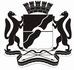 СОВЕТ ДЕПУТАТОВГОРОДА НОВОСИБИРСКАПОСТОЯННАЯ КОМИССИЯ  ПО  ГРАДОСТРОИТЕЛЬСТВУРЕШЕНИЕг. НовосибирскРассмотрев проект решения Совета депутатов города  Новосибирска «О внесении изменений в Положение о департаменте строительства и архитектуры мэрии города Новосибирска, утвержденное решением Совета депутатов города Новосибирска от 09.10.2007 № 705» (далее – проект решения),  комиссия РЕШИЛА:1. Согласиться с концепцией и основными положениями проекта решения. 2. Внести проект решения  на рассмотрение сессии  Совета депутатов города Новосибирска  в первом чтении.  3. Рекомендовать сессии Совета депутатов города Новосибирска принять проект решения   в двух чтениях.  Председатель  комиссии 	                                                                    Д. В. Дамаевот  15.05.2020    № 169                                                                                                                                                                    О проекте решения Совета депутатов города   Новосибирска «О внесении изменений в Положение о департаменте строительства и архитектуры мэрии города Новосибирска, утвержденное решением Совета депутатов города Новосибирска от 09.10.2007 № 705»  (первое чтение)